Зразок форми для заповнення  (Логотип компанії надсилати окремим файлом)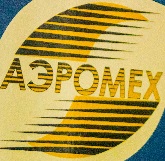 Назва компанії: ТОВ «НВФ «Аеромех»Контактна інформація: Луганська обл., м. Кремінна вул. Інтернаціональна, 37 (адреса); 
(050) 348-92-71 (телефон), aeromeh@mail.ru (емейл), www.aeromeh.com (веб-сторінка).  Сфера діяльності: Машинобудування, виробництво сепараторів зерна. Профіль компанії: ТОВ «НВФ «Аеромех» – підприємство східної України, є одним із основних спеціалізованих заводів з виробництва сучасного обладнання для очищення та калібрування зерна. Ми вже 15 років успішно виробляємо та продаємо до 40 країн світу зернові аеродинамічні сепаратори САД. Завдяки високоточному калібруванню аграрії отримують відмінний посівний матеріал, який дає прибавку до врожаю до 40%. Пропозиція про співробітництво: Пропонуємо якісне обладнання для вітчизняних та іноземних компаній агропромислового комплексу.Весь опис повинен буди до 1 500 знаків з пробілами, шрифт - Calibri 12.